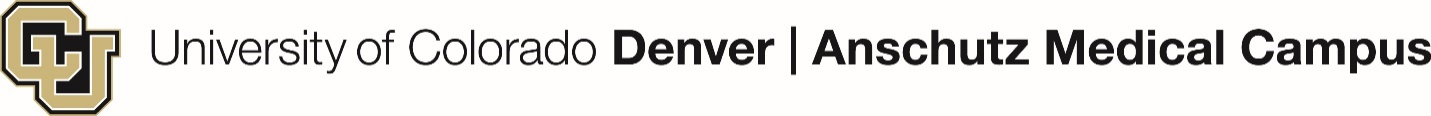 Office of Grants and ContractsCloseout DivisionThe Closeout Division is responsible for the review and preparation of closure of project accounts, which includes the resolution of cash deficits and residuals. Closeout Staff DirectoryName and emailPhoneStephanie Chandler-Thompson303-724-0087Natalya Weaver303-724-3481